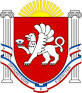 АДМИНИСТРАЦИЯВОЙКОВСКОГО СЕЛЬСКОГО ПОСЕЛЕНИЯЛЕНИНСКОГО РАЙОНАРЕСПУБЛИКИ КРЫМРОССИЙСКОЙ ФЕДЕРАЦИИ____________________________________________________________________________________________________________________________________________________________________________________________________________________________________________________________________________________________________________________________________________________________________________________________________________________________________________________________________________________________________________________________________________________________________________________________________________________________________________________________________________________________________________________________________________________________________________________________________________________________________________________________________________________________________________298221, Республика Крым, Ленинский район, с. Войково, ул. Шоссейная, 10ПОСТАНОВЛЕНИЕ № 27  19 января  2016  года                                                                                           с. ВойковоВ целях обеспечения функционирования официального сайта администрации Войковского сельского поселения, в соответствии с Федеральным законом от 09.02.2009 № 8-ФЗ «Об обеспечении доступа к информации о деятельности государственных органов и органов местного самоуправления», руководствуясь Федеральным законом от 06.10.2003 N 131-ФЗ "Об общих принципах организации местного самоуправления в Российской Федерации", Уставом Войковского сельского поселения, в целях реализации прав граждан и организаций на доступ к информации о деятельности органов местного самоуправления и совершенствования системы информирования жителей и хозяйствующих субъектов ПОСТАНОВЛЯЕТ: 1. Утвердить Положение об официальном сайте администрации  Войковского сельского поселения согласно приложению.2. Ответственность за наполнение и обновление сайта возложить на ведущего специалиста делопроизводитель администрации Белич Т.П. 3. Поручить  Белич Т.П.    информационно – техническое обслуживание   официального сайта администрации Войковского сельского поселения.    4. Главному бухгалтеру администрации Войковского сельского поселения Захарченко Т.И. обеспечить финансирование расходов, связанных с функционированием официального Интернет-сайта администрации Войковского сельского поселения Ленинского муниципального района  Республики Крым, за счет средств местного бюджета. 5. Определить ответственным лицом за обобщение материалов и правильность подготовки информации для официального сайта - ведущего специалиста делопроизводителя  администрации   Белич Т.П..6. Постановление вступает в силу со дня его обнародования на информационных досках Войковского сельского поселения. Заместитель главы администрации Войковского  сельского  поселения                                                  О.А. Шевченко                                                                                         Утверждено                                                                                    Постановлением администрацииВойковского сельского поселенияот 19.01.2016.  № 27 ПОЛОЖЕНИЕоб официальном сайте администрации Войковского сельского поселения Ленинского  муниципального района Республики Крым1. Общие положения1.1. Официальный сайт администрации Войковского сельского поселения (далее – сайт) создан в сети Интернет с целью обеспечения доступа к информации о деятельности органов местного самоуправления  Войковского сельского поселения.1.2. Электронный адрес сайта –   http://voikovosovet.ru/1.3. Наименование сайта – «Официальный сайт администрации муниципального образования Администрация Войковского сельского поселения  Ленинского муниципального района   Республики Крым ».1.4. Доступ к информации и интерактивным сервисам, размещаемым на сайте, предоставляется на бесплатной основе.2. Содержание сайта2.1. На сайте размещается информация, предусмотренная Федеральным законом № 8-ФЗ от 09.02.2009 «Об обеспечении доступа к информации о деятельности государственных органов и органов местного самоуправления», а также информация, обязательность размещения которой установлены иными законами.2.2. На сайте могут размещаться интерактивные сервисы (обсуждения, опросы, формы для направления обращений граждан, информации и запросов, поисковые и другие сервисы), ссылки на иные сайты.2.3. На сайте запрещается размещение экстремистских материалов, сведений, составляющих государственную или иную охраняемую законом тайну, другой информации ограниченного доступа, предвыборной агитации и агитации по вопросам референдума, информации, нарушающей законодательство об интеллектуальной собственности и о персональных данных, рекламы (за исключением социальной рекламы), вредоносных программ.2.4. Определение структуры сайта, создание и удаление разделов сайта возлагается на специалиста  администрации по распоряжению главы поселения.3. Порядок размещения, редактирования и удаления информации на сайте.3.1. Размещение, редактирование и удаление информации на сайте осуществляется специалистом технической службы на основании информации, представляемой в бумажном и электронном видах специалистами администрации Войковского сельского поселения и главой сельского поселения.3.2. Размещение информации на сайте осуществляется в соответствии с периодичностью и сроками, предусмотренными приложением № 1 к настоящему Положению. В случае если конкретные периодичность и (или) срок не установлены, администрация Войковского сельского поселения проводит проверку необходимости размещения или обновления информации не реже 1 раза в квартал.3.3. Специалисты администрации Войковского сельского поселения несут персональную ответственность за достоверность размещаемой на сайте информации, а также за недопущение опубликования на сайте информации, содержащей сведения, запрещенные к открытому опубликованию в соответствии с федеральными и областными законами.4. Требования к технологическим, программным и лингвистическим средствам обеспечения пользования сайтом4.1. Программные средства, обеспечивающие пользование сайтом, должны формировать содержимое, корректно отображаемое распространенными веб-обозревателями, веб-страницы должны соответствовать спецификации HTML версии не менее 4.01. Не должна требоваться установка на рабочие станции пользователей информацией программных и аппаратных средств, созданных специально для пользования сайтом.4.2. Должна быть предусмотрена защита размещенной на сайте информации от неправомерного доступа.4.3. Программные средства, обеспечивающие пользование сайтом, должны предоставлять возможность поиска информации, размещенной на сайте.4.4. Размещение, редактирование и удаление информации на сайте осуществляется с использованием сети Интернет.4.5. Для размещения, редактирования и удаления информации на сайте используются веб-обозреватели с поддержкой JavaScript, выполнение JavaScript должно быть включено.4.6. Информация размещается на сайте в форматах HTML, DOC, RTF, XLS или PDF. Файл может быть упакован в формате ZIP. Графическая информация размещается на сайте в форматах JPEG, GIF, PNG, TIFF, видеозаписи – в формате FLV или с помощью технологии MicrosoftSilverlight, аудиозаписи – в формате MP3.4.7. Максимальный объем графического файла, размещаемого на сайте, –100 килобайт, видео- или аудиозаписи – 5 мегабайт.4.8. Информация на сайте размещается на русском языке. Допускается использование иностранных языков в электронных адресах, именах собственных, а также в случае отсутствия русскоязычного наименования.4.9. При размещении информации обеспечивается ее соответствие правилам русского языка (иностранных языков), стилистике и особенностям публикации информации в сети Интернет. Оформление размещаемой информации должно соответствовать дизайну сайта.5. Прекращение функционирования сайта5.1. Сайт прекращает свое функционирование на основании постановления администрации  Войковского сельского поселения.5.2. Мероприятия, связанные с прекращением функционирования сайта, производятся  специалистом технической службы на основании постановления главы Войковского сельского поселения. Приложение № 1к Положению об официальном сайте администрации  Войковского сельского поселенияПЕРЕЧЕНЬинформации о деятельности администрацииВойковского сельского поселения, размещаемой в сети ИнтернетОб  утверждении  Положения  об официальном сайте администрации Войковского     сельского поселения Ленинского  муниципального района Республики Крым №п/пИнформация о деятельностиАдминистрации сельского поселенияОтветственныйисполнительПериодичностьразмещения(срок обновления)1234IОбщая информация об администрации Войковского сельского поселения,в том числе:Общая информация об администрации Войковского сельского поселения,в том числе:Общая информация об администрации Войковского сельского поселения,в том числе:1Почтовый адрес, адрес электронной почты, факс, номера телефонов справочных службВедущий специалистПо мере необходимости, но не позднее 3 рабочих дней после фактического изменения данных2Полномочия администрации Войковского сельского поселения, нормативные правовые акты, определяющие эти полномочияВедущий специалистПо мере необходимости, но не позднее 5 рабочих дней после внесения изменений в нормативные правовые акты3Сведения о специалистах администрации сельского поселения, их задачах и функциях с указанием нормативных правовых актов, определяющих эти полномочияВедущий специалистПо мере необходимости, но не позднее 5 рабочих дней после внесения изменений в нормативные правовые акты4Сведения о средствах массовой информации, учрежденных органом местного самоуправленияВедущий специалистПо мере необходимостиIIИнформация о нормотворческой деятельности администрации _____________________ поселения, в том числе:Информация о нормотворческой деятельности администрации _____________________ поселения, в том числе:Информация о нормотворческой деятельности администрации _____________________ поселения, в том числе:1Нормативные правовые акты администрации Войковского сельского поселения, включая сведения о внесении в них изменений, признании их утратившими силуВедущий специалистНе позднее 15 рабочих дней после принятия документов2Нормативные правовые акты совета депутатов Войковского сельского поселения, включая сведения о внесении в них изменений, признании их утратившими силуПредседательСоветадепутатовНе позднее 15 рабочих дней после вступления принятия документов3Информация о размещении заказов на поставку товаров, выполнение работ, оказание услуг для муниципальных нуждВедущий специалистПо мере необходимости4Информация о продаже муниципального имуществаСпециалист администрацииПо мере необходимости5.Информация о молодёжной политике, спорте и культурной деятельности на территории Войковского сельского поселенияСпециалист администрацииПо мере проведения мероприятий6Информация об участии администрации Войковского сельского поселения в целевых и иных программах, а также мероприятиях, проводимых органом местного самоуправленияСпециалисты администрацииПо мере необходимости7Информация о работе комиссии по урегулированию конфликта интересовВедущий специалистПо мере проведения заседаний7Информация о защите населения и территорий от чрезвычайных ситуаций и принятых мерах по обеспечению их безопасности, о прогнозируемых и возникших чрезвычайных ситуациях, о приемах и способах защиты населения от них, а также информацию, подлежащую доведению до сведения граждан и организаций, в соответствии с федеральными и областными законамиСпециалист по мобилизационной подготовки, гражданской обороне и чрезвычайным ситуациямПо мере необходимости8Тексты официальных выступлений, заявлений, пресс-конференций, интервью главы Войковского сельского поселенияВедущий специалистНе позднее 3-х рабочих дней после официального выступления,  проведения сходов, собраний9Статистическая и аналитическая информация, характеризующая состояние и динамику развития экономической, социальной и иных сфер жизнедеятельности поселенияБухгалтерияНе реже 1 раза в полугодие10Сведения  об использовании и исполнении бюджета Войковского сельского поселенияВедущий специалистЕжеквартально11Землеустройство, контроль за использованием и охраной земельВедущий специалистПо мере необходимостиIIIИнформация о кадровом обеспечении администрацииВойковского сельского поселения в том числе:Информация о кадровом обеспечении администрацииВойковского сельского поселения в том числе:Информация о кадровом обеспечении администрацииВойковского сельского поселения в том числе:1Порядок поступления граждан на муниципальную службуВедущий специалистПо мере необходимости2Сведения о вакантных должностях муниципальной службы, имеющихся в администрации Войковского сельского поселенияВедущий специалистПо мере необходимости3Квалификационные требования к кандидатам на замещение вакантных должностей муниципальной службыВедущий специалистПо мере необходимостиУсловия и результаты конкурсов на замещение вакантных должностей муниципальной службыВедущий специалистНе позднее 30 дней до окончания срока приема документов4Номера телефонов, по которым можно получить информацию по вопросу замещения вакантных должностей в администрации Войковского сельского поселенияВедущий специалистПо мере необходимостиIVИнформация о работе с обращениями граждан в администрации Войковского сельского поселения, в том числе:Информация о работе с обращениями граждан в администрации Войковского сельского поселения, в том числе:Информация о работе с обращениями граждан в администрации Войковского сельского поселения, в том числе:1Информация о специалисте по работе с обращениями граждан администрации сельского поселения (сведения о порядке его работы, фамилия, имя,отчество, номера справочных телефонов)Ведущий специалистПо мере необходимости2Обзоры обращений граждан, а также обобщенная информация о результатах рассмотрения обращений и принятых мерахВедущий специалистежеквартально, до 15-го числа первого месяца квартала, следующего заотчетным